Февраль3 февраля (суббота), 8.45, м. «Китай-город», автобус, 1 деньПОЛЕНОВО – Экскурсия по усадьбе художника. Церковь св. Троицы в селе Бехово. Кладбище, где похоронен художник и его семья. Источник, купальня 4 февраля (воскресение), 13.00 м. «Сухаревская»СРЕТЕНСКИЙ МОНАСТЫРЬ – Храм Новомучеников и Исповедников Церкви Русской. 8 февраля (четверг), 11.30, м. «Кропоткинская»Музей изобразительных искусств им. Пушкина. Выставка «Передвижники и импрессионисты»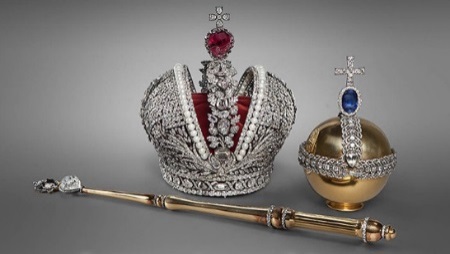 10 февраля (суббота)  АЛМАЗНЫЙ ФОНД11 февраля (воскресение), 12.00, м. «Китай-город», Пешеходная экскурсия – старая площадь, лубянка 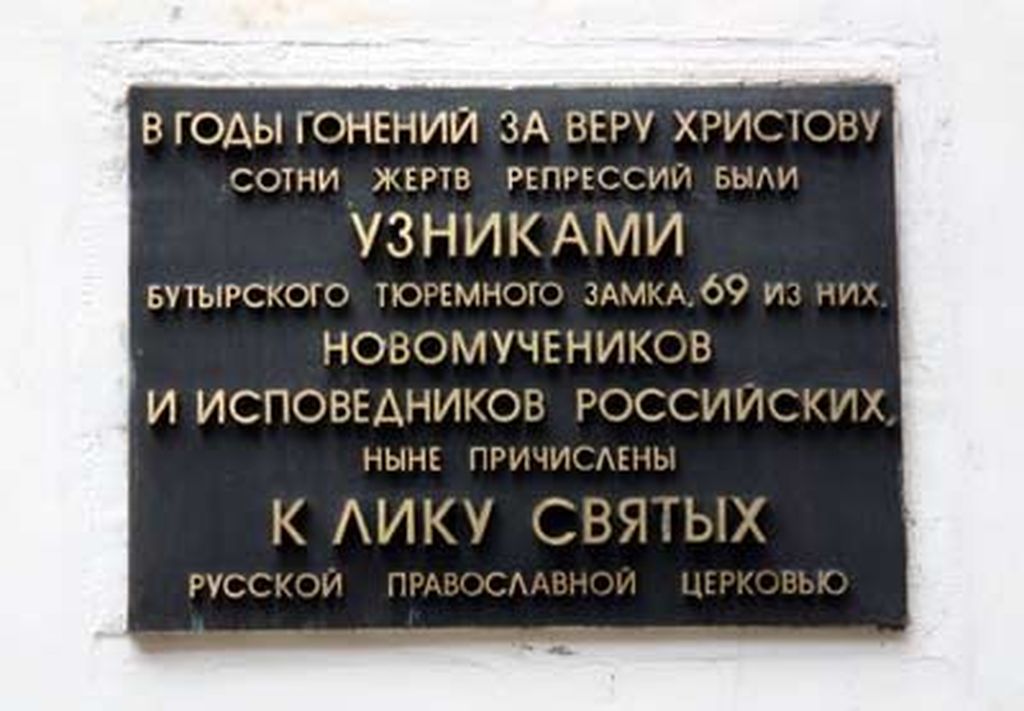 13 февраля (вторник)БУТЫРСКИЙТЮРЕМНЫЙ ЗАМОК      Память Новомучеников и    Исповедников Российских    Встреча со священником.     Покровский храм. Музей. 17-18 февраля (субб.-воскр), 8.45, м. «Китай-город», автобусТРОИЦЕ-СЕРГИЕВА ЛАВРА – Радонеж, Хотьков монастырь. Гостиница «Старая Лавра». Обед. Вечерняя служба. Воскр.: Божественная литургия. Музей Лавры. Обед. Вифания. Гефсиманский скит. 24 февраля (суббота), 12.00, м. «Парк Культуры»-кольцеваяМУЗЕЙ ИСТОРИИ МОСКВЫ – прошлое и настоящее столицы России25 февраля (воскресение) СОБОР ВАСИЛИЯ БЛАЖЕНОГО ☨8 (910) 4567-003